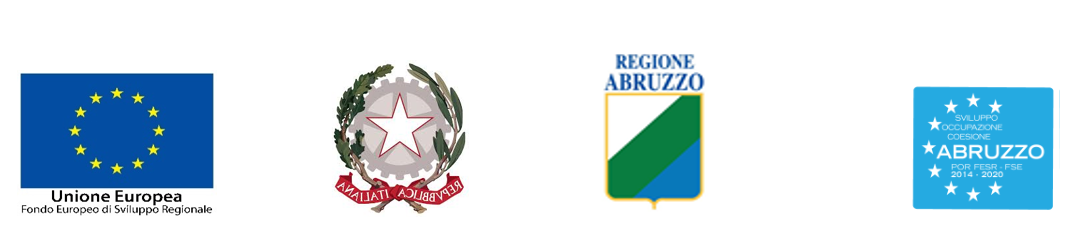 REGIONE ABRUZZODipartimento Sviluppo Economico, Politiche del Lavoro, Istruzione, Ricerca e UniversitàServizio Competitività e Attrazione degli InvestimentiPOR FESR Abruzzo 2014-2020 ASSE IV – Promozione di un’economia a basse emissioni di carbonioLinea di azione 4.2.1Avviso Pubblico per “per la presentazione di progetti di investimento per la realizzazione ed installazione di impianti per la produzione di energia da fonti rinnovabili e per l’efficientamento energetico di edifici e sedi di attività produttive”REGOLAMENTO (UE) N. 651/2014 del 17 giugno 2014 – Artt. 38, 40 e 41ALLEGATO I – DOMANDA DI FINANZIAMENTODescrivere i tempi di realizzazione del progetto, indicando tutte le fasi procedurali.Descrivere autorizzazioni, titoli abilitativi, nulla osta, pareri o atti di assenso comunque denominati previsti dalle norme vigenti per realizzare gli interventi del progettoDurata prevista per la completa realizzazione del progetto (espressa in mesi) ……………….Cronoprogramma delle attività (elencare le attività previste e barrare i rispettivi periodi di durata, aggiungendo righe laddove necessario)SEZIONE D – INTEGRAZIONE AMBIENTALETale sezione va compilata solo ai fini dell’assegnazione dei punteggi in graduatoria e se ricorrono le ipotesi previsteF1 CAPACITÀ TECNICO-AMMINISTRATIVADescrivere sinteticamente la storia dell’azienda e la sua struttura organizzativa, con indicazione delle risorse interne ed esterne coinvolte nel Progetto di efficientamento.F2 CAPACITÀ FINANZIARIATale sezione va compilata solo se ne ricorrono le circostanzeK- ATTO DI IMPEGNO DEL PROPONENTESi impegna a realizzare le tipologie di intervento descritte nell’Allegato III, nel rispetto dei termini di avvio e di conclusione indicati nella presente Domanda, nonché delle previsioni dell’Avviso relative a condizioni di ammissibilità della spesa e alle modalità di rendicontazione;Si impegna inoltre a adottare un sistema di contabilità separata o una codificazione contabile adeguata per le spese relative ad operazioni rimborsate sulla base dei costi ammissibili effettivamente sostenuti; rispettare le procedure di monitoraggio e rendicontazione, ai sensi degli artt. 15 “Modalità di rendicontazione” e 17 “Controlli e monitoraggio” dell’Avviso Pubblico;rispettare le norme in tema di ammissibilità delle spese, ai sensi dell’art. 8 “Spese ammissibili” dell’Avviso Pubblico e della normativa vigente; rispettare le modalità di archiviazione e conservazione dei documenti relativi all’operazione (in originale o su supporti comunemente accettati a norma) e l’obbligo di indicazione della ubicazione della documentazione stessa, ai sensi dell’Art. 16 “Obblighi a carico del beneficiario”;rispettare la normativa in tema di pari opportunità nell’attuazione dell’operazione;rispettare la normativa comunitaria in tema di pubblicità e informazione, ai sensi dell’Art.20 dell’Avviso pubblico e della normativa di riferimento;rispettare il divieto del doppio finanziamento delle attività;rispettare i vincoli relativi alla stabilità dell’operazione, ai sensi dell’art. 71 Reg. (UE) 1303/2013;rispettare il principio di localizzazione del progetto cofinanziato;ripresentare l’autodichiarazione relativa alla clausola Deggendorf in occasione di ogni successiva erogazione della Sovvenzione.E dichiara che la documentazione allegata alla Domanda di Ammissione al finanziamento è quella di seguito indicata:Il sottoscritto, ai sensi del D. Lgs. 196/2003 “Codice in materia di protezione dei dati personali” e del Regolamento (UE) 2016/679 "Regolamento Generale sulla Protezione dei dati” (GDPR), manifesta il consenso a che la Regione Abruzzo proceda al trattamento, anche automatizzato, dei dati personali e sensibili, ivi inclusa la loro eventuale comunicazione/diffusione ai soggetti indicati nella predetta informativa, limitatamente ai fini ivi richiamati.Luogo, data, timbro e firma del legale rappresentante(firma resa autentica allegando copia di documento di identità ai sensi dell’art. 38 DPR 445/2000)SEZIONE A – DATI GENERALI DELL’IMPRESA PROPONENTESEZIONE BDISPONIBILITÀ DELL’IMMOBILE SEDE DEL PROGETTO DI EFFICIENTAMENTO B.1 IDENTIFICATIVI CATASTALI(aggiungere righe se necessario)B.2 INTESTATARIO/I IMMOBILE(aggiungere riquadri se necessari)(aggiungere riquadri se necessari)B.3 TITOLO DI DISPONIBILITÀ DELL’IMMOBILEB.4 AUTORIZZAZIONE DEL PROPRIETARIO (da compilarsi nel caso in cui il soggetto richiedente l’agevolazione non sia proprietario o unico proprietario dell’immobile oggetto dell’intervento)SEZIONE C - TEMPI DI REALIZZAZIONE DEL PROGETTO ED ITER AUTORIZZATIVOAttivitàmesimesimesimesimesimesimesimesimesimesimesimesimesimesimesimesimesimesiAttività1234567891011121314151617181 - 1 - 2 - n - Possesso ISO 14001 sì riportare gli estremi del rilascio: no    Possesso EMAS sì riportare gli estremi del rilascio: no    SEZIONE E- CRITERI DI PREMIALITÀ SEZIONE E- CRITERI DI PREMIALITÀ Tale sezione va compilata solo ai fini della graduazione delle candidature a parità di punteggio e se ricorrono le ipotesi previsteE2 Impresa a titolarità femminileComposizione compagine e quote sociali(aggiungere righe se necessario)Composizione organi di amministrazione(aggiungere righe se necessario) E3 Assunzioni under 30 e/o disabili a tempo indeterminato (aggiungere righe se necessario) Tale sezione va compilata solo ai fini della graduazione delle candidature a parità di punteggio e se ricorrono le ipotesi previsteE2 Impresa a titolarità femminileComposizione compagine e quote sociali(aggiungere righe se necessario)Composizione organi di amministrazione(aggiungere righe se necessario) E3 Assunzioni under 30 e/o disabili a tempo indeterminato (aggiungere righe se necessario) Tale sezione va compilata solo ai fini della graduazione delle candidature a parità di punteggio e se ricorrono le ipotesi previsteE2 Impresa a titolarità femminileComposizione compagine e quote sociali(aggiungere righe se necessario)Composizione organi di amministrazione(aggiungere righe se necessario) E3 Assunzioni under 30 e/o disabili a tempo indeterminato (aggiungere righe se necessario) SEZIONE F - CAPACITÀ TECNICO- AMMINISTRATIVA e FINANZIARIA DEL PROPONENTESEZIONE F - CAPACITÀ TECNICO- AMMINISTRATIVA e FINANZIARIA DEL PROPONENTEValori CTCosto totale del progetto come risultante dai preventivi di spesa€CPContributo pubblico richiesto€cof=CT - CPCofinanziamento privato a carico dell’azienda proponente€PNPatrimonio netto€IndiceRapporto PN/cofPer le Imprese non obbligate alla redazione del bilancio, il patrimonio netto si desume sulla base di un bilancio redatto ai sensi dell’art. 2422 e 2425 del codice civile da un professionista abilitato o sulla base dei parametri di impresa da specificare di seguito e coerenti con i quadri RE, RF e RG dell’UNICO: Compilare se ricorre tale ipotesi avendo cura di fornire le informazioni utili alla quantificazione del patrimonio nettoPer le imprese di nuova costituzione, in luogo del patrimonio netto, qualora alla data di presentazione della richiesta non sia ancora avvenuta l’approvazione del bilancio relativo al primo esercizio, si considera il valore del capitale sociale risultante dall’atto costitutivo:Compilare se ricorre tale ipotesi avendo cura di fornire le informazioni relative all’atto costituto (data, notaio rogante, etc.) e all’ammontare del capitale sociale ivi risultanteNell’ipotesi in cui il rapporto tra il Patrimonio netto ed il cofinanziamento privato (PN/cof) sia inferiore ad 1 è necessario riportare di seguito le ulteriori fonti di copertura Compilare se ricorre tale ipotesi e fornire una descrizione esaustiva delle fonti di copertura a disposizione dell’impresa e che si intendono utilizzareSEZIONE G – SCENARIO CONTROFATTUALETIPOLOGIA INVESTIMENTO PROPOSTOTIPOLOGIA INVESTIMENTO PROPOSTOLINEA DI INTERVENTO ED INVESTIMENTO (barrare l’ipotesi che ricorre): LINEA 1 efficientamento energetico art. 38, paragrafo 3, lett. b) del Reg. 651/2014  LINEA 2 co/trigenerazione  LINEA 3 FER art. 41, paragrafo 6 lett. b) Determinazione dei costi supplementariFornire tutti gli elementi tecnici ed economici ai fini della determinazione dei costi supplementari ammissibili, confrontando l’investimento proposto con uno analogo che sarebbe realizzato verosimilmente senza l’agevolazione.  Nello specifico:•	in caso di investimenti per ottenere una maggiore efficienza energetica (art. 38.3.b), esporre i sovvraccosti necessari confrontando il costo dell’investimento proposto con un investimento analogo che consente una minore efficienza energetica;•	in caso di investimenti per la cogenerazione ad alto rendimento (art. 40), esporre i sovraccosti necessari per consentire all’impianto di funzionare come unità CAR o, qualora già CAR, di migliorare il proprio livello di efficienza;•	in caso di investimenti per impianti alimentati da FER (art.41.6.b), esporre i sovvraccosti necessari confrontando il costo dell’investimento proposto con l’eventuale investimento analogo meno rispettoso dell’ambiente.H – RIEPILOGO INDICATORI PER GRADUATORIALINEA DI INTERVENTO 1 – EFFICIENTAMENTO ENERGETICOH – RIEPILOGO INDICATORI PER GRADUATORIALINEA DI INTERVENTO 1 – EFFICIENTAMENTO ENERGETICOH – RIEPILOGO INDICATORI PER GRADUATORIALINEA DI INTERVENTO 1 – EFFICIENTAMENTO ENERGETICODescrizione dell’indicatoreRiferimentiValoreStima della riduzione emissioni complessive annue di CO2 post-intervento /finanziamento pubblico richiesto(tCO2e /Euro) x 1000Allegato IIIDiminuzione del consumo annuale di energia primaria prodotta da fonte fossile espressa in termini di Tonnellate equivalenti Petrolio/ finanziamento pubblico richiesto (tep/Euro) x 1000Allegato IIIProgetto relativo ad investimenti distinti (art. 38.3.a) Allegato IAppartenenza settori energivori Allegato V (scrivere sì o no)ISO 14001Allegato I(scrivere sì o no)EMASAllegato I(scrivere sì o no)Fonti utilizzateAllegato III(scrivere sì o no)Grado di adesione Carta di PescaraAllegato I(descrivere)Requisito impresa a titolarità femminileAllegato I(riportare il grado di adesione/richiesta di adesione)Assunzione under 30/disabiliAllegato I(scrivere sì o no)(riportare il numero di under 30 assunti secondo quanto previsto dall’Avviso)I – RIEPILOGO INDICATORI PER GRADUATORIALINEA DI INTERVENTO 2 – CO/TRIGENERAZIONEI – RIEPILOGO INDICATORI PER GRADUATORIALINEA DI INTERVENTO 2 – CO/TRIGENERAZIONEI – RIEPILOGO INDICATORI PER GRADUATORIALINEA DI INTERVENTO 2 – CO/TRIGENERAZIONEDescrizione dell’indicatoreRiferimentiValoreStima della riduzione emissioni complessive annue di CO2 post-intervento /finanziamento pubblico richiesto(tCO2e /Euro) x 1000Allegato IIIDiminuzione del consumo annuale di energia primaria prodotta da fonte fossile espressa in termini di Tonnellate equivalenti Petrolio/ finanziamento pubblico richiesto (tep/Euro) x 1000Allegato IIIInstallazione di impianti di co/trigenerazione alimentati da FER Allegato IIIAppartenenza settori energivori Allegato V (scrivere sì o no)ISO 14001Allegato I(scrivere sì o no)EMASAllegato I(scrivere sì o no)Fonti utilizzateAllegato III(scrivere sì o no)Grado di adesione Carta di PescaraAllegato I(descrivere)Requisito impresa a titolarità femminileAllegato I(riportare il grado di adesione/richiesta di adesione)Assunzione under 30/disabiliAllegato I(scrivere sì o no)(riportare il numero di under 30 assunti secondo quanto previsto dall’Avviso)J – RIEPILOGO INDICATORI PER GRADUATORIALINEA DI INTERVENTO 3 - FERJ – RIEPILOGO INDICATORI PER GRADUATORIALINEA DI INTERVENTO 3 - FERJ – RIEPILOGO INDICATORI PER GRADUATORIALINEA DI INTERVENTO 3 - FERDescrizione dell’indicatoreRiferimentiValoreStima dell’aumento dei kWe annui provenienti da FER post-intervento /finanziamento pubblico richiesto(tCO2e /Euro) x 1000Allegato IIIStima della riduzione emissioni complessive annue di CO2 post-intervento /finanziamento pubblico richiesto(tCO2e /Euro) x 1000Allegato IIIDiminuzione del consumo annuale di energia primaria prodotta da fonte fossile espressa in termini di Tonnellate equivalenti Petrolio/ finanziamento pubblico richiesto (tep/Euro) x 1000Allegato IIIProduzione di energia da FER diverse dal fotovoltaicoAllegato IIIAppartenenza settori energivori Allegato V (scrivere sì o no)ISO 14001Allegato I(scrivere sì o no)EMASAllegato I(scrivere sì o no)Fonti utilizzateAllegato III(scrivere sì o no)Grado di adesione Carta di PescaraAllegato I(descrivere)Requisito impresa a titolarità femminileAllegato I(riportare il grado di adesione/richiesta di adesione)Assunzione under 30/disabiliAllegato I(scrivere sì o no)(riportare il numero di under 30 assunti secondo quanto previsto dall’Avviso)Il sottoscrittoFirmatario della domanda in qualità diLegale rappresentante o altra persona delegata a rappresentare dell’impresa  Allegato II a) “Piano economico di dettaglio”; Allegato II b) “Piano economico generale” Allegato III “Scheda tecnica dell’intervento”  Allegato IV “Dichiarazione Aiuti di stato in esenzione ai sensi del Reg. (UE) n. 651/2014”  Preventivi dettagliati per le spese di cui alle tipologie dell’Art. 8 dell’Avviso pubblico; Computi metrici estimativi per le opere edili ed impiantistiche di cui alle tipologie dell’Art. 8 dell’Avviso pubblico;   Fotocopia di un documento di identità in corso di validità del legale rappresentante;  Fotocopia di un documento di identità del firmatario della “Scheda tecnica dell’intervento”;   Copia dell’originale della procura o dell’atto di delega (solo nel caso di procura o delega a firmare);    Altro (specificare il tipo di documentazione allegata)Ai sensi dell’art. 38 del D.P.R. n. 445/2000, si allega copia di documento di identità in corso di validitàAi sensi dell’art. 38 del D.P.R. n. 445/2000, si allega copia di documento di identità in corso di validitàtipoTipo di documento di identità in corso di validità – Es. Carta di Identitàn.Numero del documento di identità indicatorilasciato daEnte che ha rilasciato il documento di identità indicatocon scadenza il_ _ /_ _ /_ _ _ _;Inserire gg/mm/aaaa